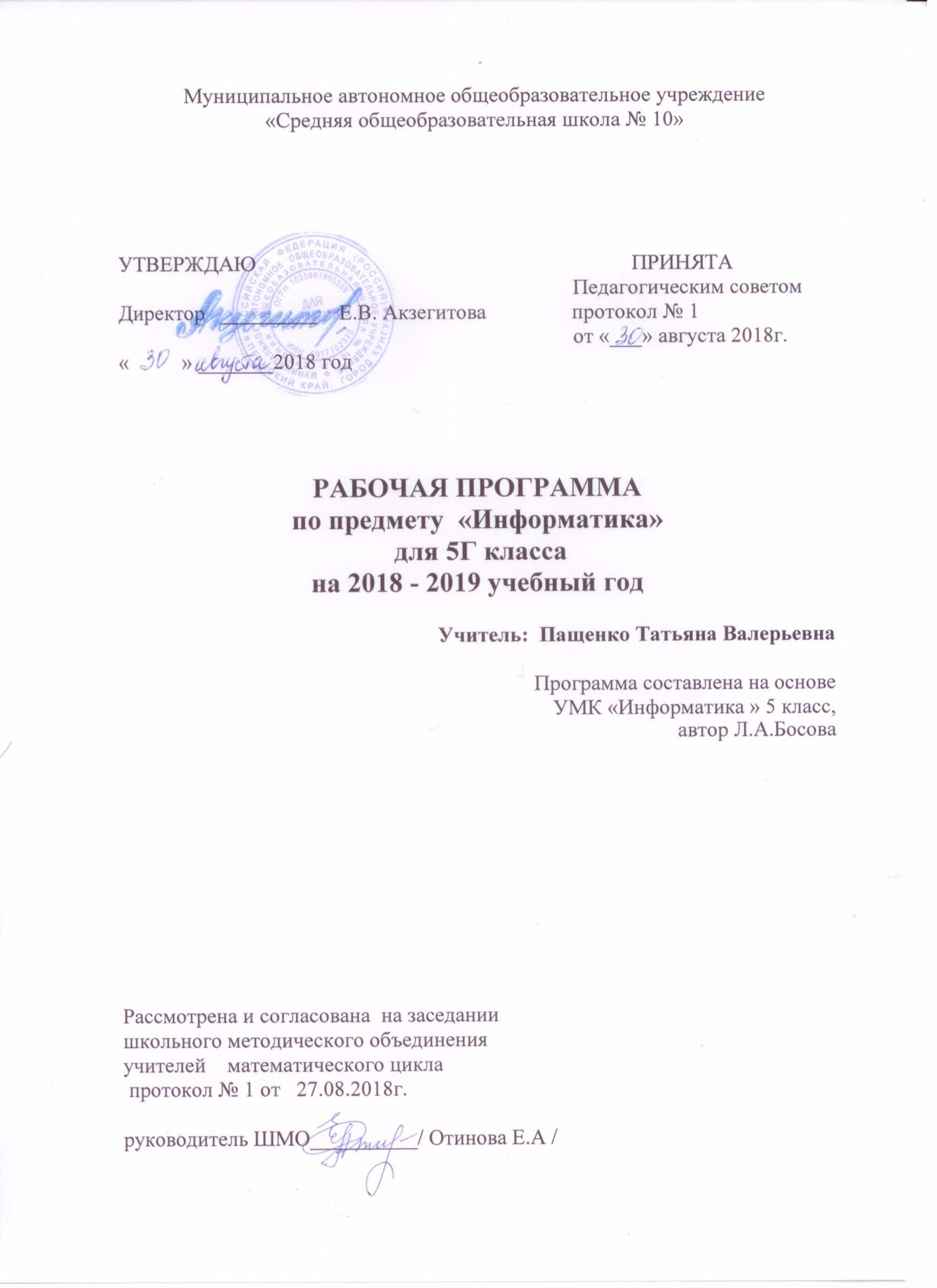 Пояснительная запискаРабочая программа составлена на основе УМК Л.Л. Босовой и А.Ю. Босовой, рекомендованной Министерством образования РФ для учащихся 5-6 классов по информатике. Рабочая программа по информатике для основной школы составлена в соответствии с:требованиями Федерального государственного образовательного стандарта основного общего образования (ФГОС ООО);требованиями к результатам освоения основной образовательной программы (личностным, метапредметным, предметным);основными подходами к развитию и формированию универсальных учебных действий (УУД) для основного общего образования.В программе соблюдается преемственность с федеральным государственным образовательным стандартом начального общего образования; учитываются возрастные и психологические особенности школьников, обучающихся на ступени основного общего образования, учитываются межпредметные связи. В программе используется авторский подход в части структурирования учебного материала, определения последовательности его изучения, путей формирования системы знаний, умений и способов деятельности, развития, воспитания и социализации учащихся.Учебно-методический комплекс.УМК, обеспечивающий обучение курсу информатики, в соответствии с ФГОС, включает в себя:Учебник Информатика: учебник для 5 класса ФГОС / Л.Л. Босова, А.Ю. Босова. — М.: БИНОМ. Лаборатория знаний, 2015.Методическое пособие для учителя Информатика 5-6  классы / Л.Л. Босова, А.Ю. Босова. / М.:БИНОМ. Лаборатория знаний.2017. Комплект цифровых образовательных ресурсов (далее ЦОР), помещенный в Единую коллекцию ЦОР (http://school-collection.edu.ru/).Общая характеристика учебного предметаИнформатика – это естественнонаучная дисциплина о закономерностях протекания информационных процессов в системах различной природы, а также о методах и средствах их автоматизации. Многие положения, развиваемые информатикой, рассматриваются как основа создания и использования информационных и коммуникационных технологий — одного изнаиболее значимых технологических достижений современной цивилизации. Вместе с математикой, физикой, химией, биологией курс информатики закладывает основы естественнонаучного мировоззрения.Информатика имеет большое и все возрастающее число междисциплинарных связей, причем как на уровне понятийного аппарата, так и на уровне инструментария. Многие предметные знания и способы деятельности(включая использование средств ИКТ), освоенные обучающимися на базе информатики, находят применение как в рамках образовательного процесса при изучении других предметных областей, так и в иных жизненных ситуациях, становятся значимыми для формирования качеств личности, т. е. ориентированы на формирование метапредметных и личностных результатов.На протяжении всего периода становления школьной информатики в ней накапливался опыт формирования образовательных результатов, которые в настоящее время принято называть современными образовательными результатами. Одной из основных черт нашего времени является всевозрастающая изменчивость окружающего мира. В этих условиях велика роль фундаментального образования, обеспечивающего профессиональную мобильность человека, готовность его к освоению новых технологий, в том числе, информационных. Необходимость подготовки личности к быстро наступающим переменам в обществе требует развития разнообразных форм мышления, формирования у учащихся умений организации собственной учебной деятельности, их ориентации на деятельностную жизненную позицию.В содержании курса информатики основной школы акцент сделан на изучении фундаментальных основ информатики, формировании информационной культуры, развитии алгоритмического мышления. Курс информатики основной школы является частью непрерывного курса информатики, который включает в себя также пропедевтический курс в начальной школе и обучение информатике в старших классах (на базовом или профильном уровне). В настоящей программе учтено, что сегодня, в соответствии с Федеральным государственным стандартом начального образования, учащиеся к концу начальной школы должны обладать ИКТ- компетентностью, достаточной для дальнейшего обучения.5-6 классе они закрепляют полученные технические навыки и развивают их в рамках применения при изучении всех предметов. Курс информатики основной школы, опирается на опыт постоянного применения ИКТ, уже имеющийся у учащихся, дает теоретическое осмысление, интерпретацию и обобщение этого опыта.Место предмета в учебном планеСогласно учебному плану МАОУ «СОШ №10», программа по информатике рассчитана на 35 часов (1 час в неделю). Данная программа предполагает углубленное изучение информатики в 5 Г классе. В 5классе оценки выставляются за полугодие и за год, при выставлении учитываются все текущие оценки, выставляемые в ходе изучения тем.Цели и задачи изучения информатики Изучение информатики и ИКТ в  5 классе направлено на достижение следующих целей:формирование общеучебных умений и навыков на основе средств и методов информатики и ИКТ, в том числе  овладение умениями работать с различными видами информации, самостоятельно планировать и осуществлять индивидуальную и коллективную информационную деятельность, представлять и оценивать ее результаты;пропедевтическое (предварительное, вводное, ознакомительное) изучение понятий основного курса школьной информатики, обеспечивающее целенаправленное формирование общеучебных понятий, таких как «информация», «компьютер» и др.;воспитание ответственного и избирательного отношения к информации; развитие познавательных, интеллектуальных и творческих способностей учащихся.Для достижения комплекса поставленных целей в процессе изучения информатики и ИКТ в 5 классе необходимо решить следующие задачи:показать учащимся роль информации и информационных процессов в их жизни и в окружающем мире;организовать компьютерный практикум, ориентированный на:  формирование умений использования средств информационных и коммуникационных технологий для сбора, хранения, преобразования и передачи различных видов информации (работа с текстом и графикой в среде соответствующих редакторов);  овладение способами и методами освоения новых инструментальных средств; формирование умений и навыков самостоятельной работы; стремление использовать полученные знания в процессе обучения другим предметам и в жизни;создать условия для  овладения основами продуктивного взаимодействия и сотрудничества со сверстниками и взрослыми: умения правильно, четко и однозначно формулировать мысль в понятной собеседнику форме; умения выступать перед аудиторией, представляя ей результаты своей работы с помощью средств ИКТЛичностные, метапредметные, предметные результаты освоения предметаЛичностные результаты – это сформировавшаяся в образовательном процессе система ценностных отношений учащихся к себе, другим участникам образовательного процесса, самому образовательному процессу, объектам познания, результатам образовательной деятельности. Основными личностными результатами, формируемыми при изучении информатики в основной школе, являются:наличие представлений об информации как важнейшем стратегическом ресурсе развития личности, государства, общества;понимание роли информационных процессов в современном мире;владение первичными навыками анализа и критичной оценки получаемой информации;ответственное отношение к информации с учетом правовых и этических аспектов ее распространения;развитие чувства личной ответственности за качество окружающей информационной среды;способность увязать учебное содержание с собственным жизненным опытом, понять значимость подготовки в области информатики и ИКТ в условиях развития информационного общества;готовность к повышению своего образовательного уровня и продолжению обучения с использованием средств и методов информатики и ИКТ;способность и готовность к общению и сотрудничеству со сверстниками и взрослыми в процессе образовательной, общественно- полезной, учебно-исследовательской, творческой деятельности;способность и готовность к принятию ценностей здорового образа жизни за счет знания основных гигиенических, эргономических и технических условий безопасной эксплуатации средств ИКТ.Метапредметные результаты – освоенные обучающимися на базе одного, нескольких или всех учебных предметов способы деятельности, применимые как в рамках образовательного процесса, так и в других жизненных ситуациях. Основными метапредметными результатами, формируемыми при изучении информатики в основной школе, являются:владение общепредметными понятиями «объект», «система», «модель», «алгоритм», «исполнитель» и др.;владение информационно-логическими умениями: определять понятия, создавать обобщения, устанавливать аналогии, классифицировать, самостоятельно выбирать основания и критерии для классификации, устанавливать причинно-следственные связи, строить логическое рассуждение, умозаключение (индуктивное, дедуктивное и по аналогии) и делать выводы;владение умениями самостоятельно планировать пути достижения целей; соотносить свои действия с планируемыми результатами, осуществлять контроль своей деятельности, определять способы действий в рамках предложенных условий, корректировать свои действия в соответствии с изменяющейся ситуацией; оценивать правильность выполнения учебной задачи;владение основами самоконтроля, самооценки, принятия решений и осуществления осознанного выбора в учебной и познавательной деятельности;владение основными универсальными умениями информационного характера: постановка и формулирование проблемы; поиск и выделение необходимой информации, применение методов информационного поиска; структурирование и визуализация информации;  выбор наиболее эффективных способов решения задач в зависимости от конкретных условий;  самостоятельное создание алгоритмов деятельности при решении проблем творческого и поискового характера;владение информационным моделированием как основным методом приобретения знаний: умение преобразовывать объект из чувственной формы в пространственно-графическую или знаково-символическую модель; умение строить разнообразные информационные структуры для описания объектов; умение «читать» таблицы, графики, диаграммы, схемы и т.д., самостоятельно перекодировать информацию из одной знаковой системы в другую;  умение выбирать форму представления информации в зависимости от стоящей задачи, проверять адекватность модели объекту и цели моделирования;ИКТ-компетентность – широкий спектр умений и навыков использования средств информационных и коммуникационных технологий для сбора, хранения, преобразования и передачи различных видов информации, навыки создания личного информационного пространства (обращение с устройствами ИКТ; фиксация изображений и звуков; создание письменных сообщений; создание графических объектов;  создание музыкальных и звуковых сообщений; создание, восприятие и использование гипермедиа сообщений; коммуникация и социальное взаимодействие; поиск и организация хранения информации; анализ информации).Предметные результаты включают в себя: освоенные обучающимися в ходе изучения учебного предмета умения специфические для данной предметной области, виды деятельности по получению нового знания в рамках учебного предмета, его преобразованию и применению в учебных, учебно-проектных и социально-проектных ситуациях, формирование научного типа мышления, научных представлений о ключевых теориях, типах и видах отношений, владение научной терминологией, ключевыми понятиями, методами и приемами. В соответствии с федеральным государственным образовательным стандартом общего образования основные предметные результаты изучения информатики в основной школе отражают:формирование информационной и алгоритмической культуры; формирование представления о компьютере как универсальном устройстве обработки информации; развитие основных навыков и умений использования компьютерных устройств;формирование представления об основных изучаемых понятиях: информация, алгоритм, модель – и их свойствах; развитие алгоритмического мышления, необходимого для профессиональной деятельности в современном обществе; развитие умений составить и записать алгоритм для конкретного исполнителя; формирование знаний об алгоритмических конструкциях, логических значениях и операциях; знакомство с одним из языков программирования и основными алгоритмическими структурами — линейной, условной и циклической;формирование умений формализации и структурирования информации, умения выбирать способ представления данных в соответствии с поставленной задачей — таблицы, схемы, графики, диаграммы, с использованием соответствующих программных средств обработки данных.Содержание учебного предметаСтруктура содержания модуля «Информатика» в 5 классе определенаследующими укрупненными тематическими блоками (разделами):«Информация вокруг нас»;«Информационные технологии».Раздел 1. Информация вокруг насИнформация и информатика. Как человек получает информацию. Виды информации по способу получения.Хранение информации. Память человека и память человечества. Носители информации.Передача информации. Источник, канал, приёмник. Примеры передачи информации. Электронная почта.Код, кодирование информации. Способы кодирования информации. Метод координат.Формы представления информации. Текст как форма представления информации. Табличная форма представления информации. Наглядные формы представления информации.Обработка информации. Разнообразие задач обработки информации. Изменение формы представления информации. Систематизация информации. Поиск информации. Получение новой информации. Преобразование информации по заданным правилам. Черные ящики. Преобразование информации путем рассуждений. Разработка плана действий и его запись. Задачи на переливания. Задачи на переправы.Выпускник научится:понимать и правильно применять на бытовом уровне понятий «информация», «информационный объект»;приводить примеры передачи, хранения и обработки информации в деятельности человека, в живой природе, обществе, технике;приводить примеры древних и современных информационных носителей;классифицировать информацию по способам еѐ восприятия человеком, по формам представления на материальных носителях;кодировать и декодировать сообщения, используя простейшие коды;определять, информативно или нет некоторое сообщение, если известны способности конкретного субъекта к его восприятию.Выпускник получит возможность:сформировать представление об информации как одном из основных понятий современной науки, об информационных процессах и их роли в современном мире;сформировать представление о способах кодирования информации;преобразовывать информацию по заданным правилам и путём рассуждений;научиться решать логические задачи на установление взаимного соответствия с использованием таблиц;приводить примеры единичных и общих понятий, отношений между понятиями;для объектов окружающей действительности указывать их признаки — свойства, действия, поведение, состояния;называть отношения, связывающие данный объект с другими объектами;осуществлять деление заданного множества объектов на классы по заданному или самостоятельно выбранному признаку — основанию классификации;приводить примеры материальных, нематериальных и смешанных систем.Раздел 2. Информационные технологииКомпьютер – универсальная машина для работы с информацией. Техника безопасности и организация рабочего места.Основные устройства компьютера, в том числе устройства для ввода информации (текста, звука, изображения) в компьютер.Элементы пользовательского интерфейса: рабочий стол; панель задач. Мышь, указатель мыши, действия с мышью. Управление компьютером с помощью мыши.Компьютерные меню. Главное меню. Запуск программ. Окно программы и его компоненты. Диалоговые окна. Основные элементы управления, имеющиеся в диалоговых окнах.Ввод информации в память компьютера. Клавиатура. Группы клавиш. Основная позиция пальцев на клавиатуре.Текстовый редактор. Правила ввода текста. Слово, предложение, абзац. Приѐмы редактирования (вставка, удаление и замена символов). Фрагмент. Перемещение и удаление фрагментов. Буфер обмена. Копирование фрагментов. Проверка правописания, расстановка переносов. Форматирование символов (шрифт, размер, начертание, цвет). Форматирование абзацев (выравнивание, отступ первой строки, междустрочный интервал и др.). Создание списков. Компьютерная графика. Простейший графический редактор. Инструменты графического редактора. Инструменты создания простейших графических объектов. Исправление ошибок и внесение изменений. Работа с фрагментами: удаление, перемещение, копирование. Преобразование фрагментов. Устройства ввода графической информации.Мультимедийная презентация. Описание последовательно развивающихся событий (сюжет). Анимация. Возможности настройки анимации в редакторе презентаций. Создание эффекта движения  с помощью смены последовательности рисунков.Выпускник научится:определять устройства компьютера (основные и подключаемые) и выполняемые ими функции;различать программное и аппаратное обеспечение компьютера;запускать на выполнение программу, работать с ней, закрывать программу;создавать, переименовывать, перемещать, копировать и удалять файлы;работать с основными элементами пользовательского интерфейса: использовать меню, обращаться за справкой, работать с окнами (изменять размеры и перемещать окна, реагировать на диалоговые окна);вводить информацию в компьютер с помощью клавиатуры и мыши;выполнять арифметические вычисления с помощью программы Калькулятор;применять текстовый редактор для набора, редактирования и форматирования простейших текстов на русском и иностранном языках;выделять, перемещать и удалять фрагменты текста; создавать тексты с повторяющимися фрагментами;использовать простые способы форматирования (выделение жирным шрифтом, курсивом, изменение величины шрифта) текстов;создавать и форматировать списки;создавать, форматировать и заполнять данными таблицы;создавать круговые и столбиковые диаграммы;применять простейший графический редактор для создания и редактирования простых рисунков;использовать основные приемы создания презентаций в редакторах презентаций;соблюдать требования к организации компьютерного рабочего места, требования безопасности и гигиены при работе со средствами ИКТ.Выпускник получит возможность:овладеть приёмами квалифицированного клавиатурного письма;научиться систематизировать (упорядочивать) файлы и папки;сформировать представления об основных возможностях графического интерфейса и правилах организации индивидуального информационного пространства;расширить знания о назначении и функциях программного обеспечения компьютера; приобрести опыт решения задач из разных сфер человеческой деятельности с применение средств информационных технологий;создавать объемные текстовые документы, включающие списки, таблицы, диаграммы, рисунки;осуществлять орфографический контроль в текстовом документе с помощью средств текстового процессора;оформлять текст в соответствии с заданными требованиями к шрифту, его начертанию, размеру и цвету, к выравниванию текста;видоизменять готовые графические изображения с помощью средств графического редактора;научиться создавать сложные графические объекты с повторяющимися и /или преобразованными фрагментами;научиться создавать на заданную тему мультимедийную презентацию с гиперссылками, слайды которой содержат тексты, звуки, графические изображения; демонстрировать презентацию на экране компьютера или с помощью проектора;расширить представления об этических нормах работы с информационными объектами.Количество контрольных  и практических работКритерии и нормы оценки знаний, умений и навыков обучающихсяКритерий оценки устного ответа 	Отметка «5»: ответ полный и правильный на основании изученных теорий; материал изложен в определенной логической последовательности, литературным языком: ответ самостоятельный. 	Отметка «4»: ответ полный и правильный на основании изученных теорий; материал изложен в определенной логической последовательности, при этом допущены две-три несущественные ошибки, исправленные по требованию учителя. 	Отметка «3»: ответ полный, но при этом допущена существенная ошибка, или неполный, несвязный. 	Отметка «2»: при ответе обнаружено непонимание учащимся основного содержания учебного материала или допущены существенные ошибки, которые учащийся не смог исправить при наводящих вопросах учителя; отсутствие ответа. Критерий оценки практического задания 	Отметка «5»: 1) работа выполнена полностью и правильно; сделаны правильные выводы; 2) работа выполнена по плану с учетом техники безопасности. 	Отметка «4»: работа выполнена правильно с учетом 2-3 несущественных ошибок исправленных самостоятельно по требованию учителя. 	Отметка «3»: работа выполнена правильно не менее чем на половину или допущена существенная ошибка. 	Отметка «2»: допущены две (и более) существенные ошибки в ходе работы, которые учащийся не может исправить даже по требованию учителя; отсутствие ответа.  	Деятельностный подход отражает стратегию современной образовательной политики. Компьютерный практикум для данного курса предполагает практические работы разного уровня сложности. Система заданий сориентирована не столько на передачу «готовых знаний», сколько на формирование активной личности, мотивированной к самообразованию. Не только практические работы, но и самостоятельная домашняя творческая работа по поиску информации, задания на поиск нестандартных способов решения, работа с терминологическим словарем в конце учебника способствуют этому. Для шестых классов важным можно считать и развитие умений самостоятельно и мотивированно организовывать свою познавательную деятельность (от постановки цели до получения и оценки результата), использовать элементы причинно-следственного и структурно-функционального анализа, определять сущностные характеристики изучаемого объекта, самостоятельно выбирать критерии для сравнения, сопоставления, оценки и классификации объектов — в плане это является основой для целеполагания.  При выполнении творческих работ  формируется умение определять адекватные способы решения учебной задачи на основе заданных алгоритмов, комбинировать известные алгоритмы деятельности в ситуациях, не предполагающих стандартного применения одного из них, мотивированно отказываться от образца деятельности, искать оригинальные решения. Учащиеся должны научиться представлять результаты индивидуальной и групповой познавательной деятельности в форме исследовательского проекта, публичной презентации.Сегодня, в условиях личностно-ориентированного обучения все чаще происходит: смещение акцента с того, что учащийся не знает и не умеет, на то, что он знает и умеет по данной теме и данному предмету; интеграция количественной и качественной оценок; перенос акцента с оценки на самооценку. В этой связи большие возможности имеет портфолио, под которым подразумевается коллекция работ учащегося, демонстрирующая его усилия, прогресс или достижения в определенной области. На уроке информатики в качестве портфолио естественным образом выступает личная файловая папка, содержащая все работы компьютерного практикума, выполненные  учеником в течение учебного года или даже нескольких лет обучения. Критерии оценки письменного контроля	Тематический контроль осуществляется по завершении крупного блока (темы). Он позволяет оценить знания и умения учащихся, полученные в ходе достаточно продолжительного периода работы.  Итоговый контроль осуществляется по завершении каждого года обучения. В качестве одной из основных форм контроля мы рассматриваем тестирование, в котором придерживаемся следующих принципов при оценивании:за каждый правильный ответ начисляется 1 балл;за вопрос, оставленный без ответа (пропущенный вопрос), ничего не начисляется.При выставлении оценок следует  придерживаться следующих общепринятых соотношений:50-70% — «3»;71-85% — «4»;86-100% — «5». Особенно внимательно следует относиться к «пограничным» ситуациям, когда один балл определяет «судьбу» оценки, а иногда и ученика. 	В таких случаях следует внимательно проанализировать ошибочные ответы и, по возможности, принять решение в пользу ученика. Важно создать обстановку взаимопонимания и сотрудничества, сняв излишнее эмоциональное напряжение, возникающее во время тестирования.Компьютерное тестирование интересно детям, а  учителя оно освобождает от необходимости проверки детских работ. Тем не менее, компьютерному тестированию должно предшествовать тестирование «традиционное» – с бланками на печатной основе, работа с которыми позволяет учащимся более полно понять новую для них форму учебной деятельности. При правильном подходе к организации тестирования в 6классе, как правило, в дальнейшем эта форма контроля уже не вызывает у школьников особых затруднений.КАЛЕНДАРНО – ТЕМАТИЧЕСКИЙ ПЛАН 5 класс№ п/пТема разделаКоличество  часовВ том числеВ том числе№ п/пТема разделаКоличество  часовПрактические работыКонтрольные работы1Информация вокруг нас11412Информационные технологии221313Итоговое тестирование1-14Резерв1--ИТОГО:35173п/пДата планируемая/фактическаяДата планируемая/фактическаяТема урокаПланируемые предметные результатыПланируемые результаты (личностные и метапредметные)Планируемые результаты (личностные и метапредметные)Планируемые результаты (личностные и метапредметные)Планируемые результаты (личностные и метапредметные)5Г (1гр)5Г (2гр)Тема урокаПланируемые предметные результатыЛичностные УУДПознавательные УУДКоммуникативные УУДРегулятивные УУДТема раздела: Информация вокруг насКоличество часов – 11 часовТема раздела: Информация вокруг насКоличество часов – 11 часовТема раздела: Информация вокруг насКоличество часов – 11 часовТема раздела: Информация вокруг насКоличество часов – 11 часовТема раздела: Информация вокруг насКоличество часов – 11 часовТема раздела: Информация вокруг насКоличество часов – 11 часовТема раздела: Информация вокруг насКоличество часов – 11 часовТема раздела: Информация вокруг насКоличество часов – 11 часовТема раздела: Информация вокруг насКоличество часов – 11 часов1Техника безопасности в кабинете. Безопасность в сети Интернет.Знать  правила тех-ники безопас-ности и орга-низации ра-бочего места при работе в компьютерном классеНавыки безопасного и целесообразного поведения при работе в компьютерном классе. Доброжелательное отношение к окружающим.Умение работать с учебником; умение ра-ботать с электронным приложением к учебнику. Инициативное сотрудничество – ставить вопросы, обращаться за помощьюПла-нирование – выбирать действия в соответ-ствии с пос-тавленной задачей и условиями ее реализации2Информация вокруг насПолучить общие пред-ставления о целях изучения курса инфор-матики; общие представления об информации и информа-ционных про-цессах.Смыслообразование – адекватная мотивация учебной деятельности.Обобщение и систематиза-ция предста-влений учащихся об информации и способах еѐ получения человеком из окружающего мираИнициативное сотрудничество – ставить вопросы, обращаться за помощьюЦелеполагание – формулиро-вать и удер-живать учебную задачу3Компьютер- универсальная машина для работы с информациейЗнать основные устройства компьютера и их функцииСмыслообразование –представление о роли компью-теров в жизни современного человека; спо-собность и гото-вность к принятию ценностей здо-рового образа жизни за счет знания основных гигиенических, эргономических и технических усло-вий безопасной эксплуатации средств информа-ционных и ИКТОсновы ИКТ-компетентности, актуа-лизация и система-тизация представле-ний об осно-вных устро-йствах ком-пьютера и их функциях, расширение представления о сферах применения компьютеровИнициативное сотрудничество – ставить вопросы, обращаться за помощью; проявлять активность во взаимодействии для решения коммуникативных задач.Планирование – выбирать действия в соответствии с поставленной задачей и условиями ее реализации.4Ввод информации в память ПК. Пр.р.№1 «Вспоминаем клавиатуру» Иметь представление об основных устройствах ввода информации в память компьютера.Понимание важности для современного человека владения навыком слепой десятипальцевой печатиОбщеучеб-ные – само-стоятельно выделять и формулиро-вать позна-вательную цель; Основы ИКТ-компе-тентности; умение ввода информации с клавиатуры;Инициативное сотрудничество – ставить вопросы, обращаться за помощью; проявлять активность во взаимодействии для решения коммуникативных задачПланирование – выбирать действия в соответствии с поставленной задачей и условиями ее реализации5Управление компьютером. Пр.р.№2  «Вспоминаем приёмы  управления компьютером»Иметь общие представления о пользовательском интерфейсе, о приѐмах управления компьютером. Научиться определять ПО компьютера и его функции. знать основные объекты Рабочего стола и уметь работать с ними. Смыслообразование – адекватная мотивация учебной деятельности. понимание важности для современного человека владения навыками работы на компьютереОбщеучебные – актуализировать и структурировать общие представления учащихся о программном обеспечении компьютера,.иметь навыки управления компьютером.Инициативное сотрудничество – формулировать свои затруднения взаимодействие – формулировать собственное мнение, слушать собеседника; Постановка учебной задачи на основе соотнесения того, что уже известно и усвоено учащимся, и того, что еще неизвестно; целеполагание – преобразовывать практическую задачу в образовательную6Хранение информации. Пр.р.№ 3 «Создаём и сохраняем файлы».Иметь общие представления о хранении информации как информационном процессе; представления о многообразии носителейинформации; уметь создавать и сохранять файлы в личной папке.Самоопределение – готовность и способность к саморазвитию, понимание значения хранения информации для жизни человека и человечества; интерес к изучению информатики.Общеучебные – ставить и формулировать проблемы. понимание единой сущности процесса хранения информации человеком и технической системой; основы ИКТ-компетентности; умения работы с файлами; умения упорядочивания информации в личном информационном пространствеИнициативное сотрудничество – задавать вопросы, проявлять активность; использовать речь для регуляции своего действияЦелеполагание – формулировать и удерживать учебную задачу, выполнять учебные действия по созданию и сохранению файлов; коррекция – вносить в процессе работы необходимые изменения и дополнения7Передача информацииНаучиться определять  источник, приемник информации, канал связи, помехи в различных ситуациях; определять  способы передачи информации на разных этапах развития человечества.Понимание значения коммуникации для жизни человека и человечества; интерес к изучению информатикиОбщеучебные – контролировать и оценивать процесс и результат деятельностиФормулировать собственное мнение, слушать собеседника Постановка учебной задачи на основе соотнесения того, что уже известноо передаче информации и усвоено, и того, что еще неизвестно8Тест №1 «Устройства компьютера»Общеучебные – контролировать и оценивать процесс и результат деятельности9Электронная почта. Пр.р.№ 4 «Работаем с электронной почтой».  Формирование навыков безопасного и целесообразного поведения при работе с компьютерными программами в Интернете. Получит общие представления об электронной почте, об электронном адресе и электронном письмеПонимание значения коммуникации для жизни человека и человечества; интерес к изучению информатики. Способность к избирательному отношению к получаемой информации за счет умений ее анализа и критичного оцениванияОсновы ИКТ-компетентности; умение отправлять и получать электронные письма, рефлексия способов и условий действия, контроль и оценка процесса и результатов деятельностиИнициативное сотрудничество – ставить вопросы, обращаться за помощью; проявлять активность во взаимодействии для решения коммуникативных задачПланирование – выпол-нять дейс-твия в соответствии с постав-ленной задачей и условиями ее реа-лизации. Целепола-гание – преобразовывать практическую задачу в образовательную.10В мире кодов. Способы кодирования информацииНаучиться кодировать  и декодировать информацию, различать различные коды, применять коды на практики.Понимание значения различных кодов в жизни человека; интерес к изучению информатики. установка на здоровый образ жизни.Знаково-символические – умение перекодировать информацию из одной пространственно-графической или знаково-символической формы в другую.Инициативное сотрудничество – ставить вопросы, обращать за помощью, слушать собеседникаВыполнять действия в соответствии с поставленной задачей и условиями ее реализации. Саморегуляция  - способность к мобилизации сил и энергии; 11Метод координатИметь представление о методе координат. Научиться работать с координатной плоскостью, пользоваться методом координатПонимание значения различных кодов в жизни человека; интерес к изучению информатики. Понимание необходимости выбора той или иной формы представления (кодирования) информации в зависимости от стоящей задачи.Планирование учебного сотрудничества – слушать собеседника, задавать вопросы; использовать речьФормулировать и удерживать учебную задачу; применять установленные правила в работе с координатной плоскостью.Тема раздела: Информация вокруг насКоличество часов – 22 часовТема раздела: Информация вокруг насКоличество часов – 22 часовТема раздела: Информация вокруг насКоличество часов – 22 часовТема раздела: Информация вокруг насКоличество часов – 22 часовТема раздела: Информация вокруг насКоличество часов – 22 часовТема раздела: Информация вокруг насКоличество часов – 22 часовТема раздела: Информация вокруг насКоличество часов – 22 часовТема раздела: Информация вокруг насКоличество часов – 22 часовТема раздела: Информация вокруг насКоличество часов – 22 часов12Текст как форма представления информации. Иметь общее представление о тексте как форме представления информации; уметь создавать несложные текстовые документы на родном языке; сформировать представление о компьютере как инструменте обработки текстовой информацииЧувство личной ответственности за качество окружающей информационной среды. Освоение общемирового культурного наследияОсновы ИКТ-компетентности; умение осознанно строить речевое высказывание в письменной форме.знание  исторических аспектов создания текстовых документовФормулировать свои затруднения, ставить вопросы, обращаться за помощью, слушать собеседникаЦелеполагание - как постановка учебной задачи на основе соотнесения того, что уже известно подготовке текстовых документов  и усвоено, и того, что еще неизвестно 13Основные объекты текстового документа . Пр.р.№ 5  «Вводим текст»Иметь понятие о документе, об основных объектах текстового документа; знать основные правила ввода текста; уметь создавать несложные текстовые документы на родном языкеНравственно-этическая ориентация, чувство личной ответственности за качество окружающей информационной средыОсознанно строить сообщения в устной и письменной форме; структурирование знаний, контроль и оценка процесса и результатов деятельности.Учиться организовывать и планировать учебное сотрудничество с учителем и сверстникамиПреобразовывать практическую задачу в образовательную, использовать установленные правила в контроле способа решения задачи.14Редактирование текста. Пр.р.№6. «Редактируем текст»Получить представление о редактировании как этапе создания текстового документа; уметь редактировать несложные текстовые документы на родном языкеУстановление учащимися связи между целью учебной деятельности и ее мотивом, чувство личной ответственности за качество окружающей информационной средыУмение осознанно строить речевое высказывание в письменной форме, выбирать наиболее эффективные решения поставленной задачи, контроль и оценка процесса и результатов деятельностиФормулировать свои затруднения; формулировать собственное мнение, слушать собеседника;Предвидеть возможности получения конкретного результата при решении задач , вносить необходимые дополнения и изменения в план и способ действия 15Форматирование текста. Пр.р.№7  «Форматируем текст»Развитие навыков и умений использования компьютерных устройств. Научиться работать с фрагментами текстаЧувство личной ответственности за качество окружающей информационной среды, знание моральных норм и умение выделить нравственный аспект поведенияУмение осознанно строить речевое высказывание в письменной форме; умение выполнять основные операции по редактированию текстовых документовОбщаться и взаимодействовать с партнерами по совместной деятельности Постановка цели и планирование путей достижения цели, коррекция и оценка работы.16Практическая контрольная  работа  «Создание текстовых документов»Получить представление о форматировании как этапе создании текстового документа; уметь форматировать несложные текстовые документы;Самопознание и самоопределение, включая самоотношение и самооценку. Чувство личной ответственности за качество окружающей информационной средыУмение оформлять текст в соответствии с заданными требованиями. Рефлексия способов и условий действия, контроль и оценка процесса и результатов деятельности.Придерживаться морально-этических и психологических принципов общения и сотрудничестваПредвидеть возможности получения конкретного результата при решении задач, вносить необходимые дополнения и изменения в план и способ действия 17Структура таблицы. Пр.р.№8 «Создаём простые таблицы»Получить представление о структуре таблицы; уметь создаватьпростые таблицы.Чувство личной ответственности за качество окружающей информационной среды,  знание моральных норм и умение выделить нравственный аспект поведенияУмение применятьтаблицы для представления разного рода однотипной информацииПланирование учебного сотрудничества с учителем и сверстниками — определение цели, функций участников, способов взаимодействияПреобразовывать практическую задачу в образовательную; контроль и самоконтроль18Табличный способ решения логических задач. Уметь представлять информацию в табличной форме. Научиться решать логические задачи табличным способомНравственно-этическая ориентация, чувство личной ответственности за качество окружающей информационной средыАнализ, сравнение, классификация объектов по выделенным признакам. Умение использовать таблицы для фиксации взаимно однозначного соответствия между объектами;Придерживаться морально-этических и психологических принципов общения и сотрудничестваПостановка цели и планирование путей достижения цели, коррекция и оценка работы19Наглядные формы представления информации.Уметь выбирать способ представления данных в наглядной форме в соответствии с поставленной задачей. Потребность в самореализации, чувство личной ответственности за качество окружающей информационной средыФормирование умений формализации и структурирования информации Умение выбирать форму представления информации, соответствующую решаемой задаче.Придерживаться морально-этических и психологических принципов общения и сотрудничестваПланирование и осуществление деятельности с целью достижения желаемого результата20Диаграммы. Пр.р.№9  «Строим диаграммы».Уметь структурировать информацию, уметь строить столбиковые и круговые диаграммыЧувство личной ответственности за качество окружающей информационной среды. Становление смыслообразующей функции познава-тельного мотиваУмение выбирать форму представления информации, соответствующую решаемой задаче; умение визуализировать числовые данные.Планирование учебного сотрудничества с учителем и сверстниками — определение цели, функций участ-ников, способов взаимодействия.Постановка учебной задачи, - определение последовательности промежуточных целей с учетом конечного результата; контроль в форме сличения действия и его результата с заданным эталоном21Компьютерная графика. Пр.р.№10  «Инструменты графического редактора Paint».Уметь создавать несложные изображения с помощью графического редактора. определять инструменты графического редактора для выполнения базовых операций по созданию изображенийПотребность в самореализации. Чувство личной ответственности за качество окружающей информационной среды.Умение выбирать форму представления информации, соответствующую решаемой задачеОрганизация и планирование учебного сотрудничества с учителем и сверстниками, соблюдение морально-этических и психологических принципов общения и сотрудничестваПланирование и осуществление деятельности с целью достижения желаемого результата, коррекция и оценка работы22Устройства ввода графической информации. Пр.р.№11 «Работаем с графическими фрагментами»Уметь создавать и редактировать изображения, используя операции с фрагментами; иметь представления об устройстве ввода графической информации.Формирование навыков самооценки. Чувство личной ответственности за качество окружающей информационной среды.Умение выбирать форму представле-ния информации, соответствующую решаемой задаче, контролировать и оценивать процесс и результат деятельности.Умение придерживаться морально-этических и психологических принципов общения и сотрудничестваПостановка учебной задачи,  планирование путей достижения цели23Графический редактор. Пр.р.№12«Планируем работу в графическом редакторе»Уметь создавать сложные изображения, состоящие из графических примитивовЧувство личной ответственности за качество окружающей информационной среды. Потребность в самореализацииУмение выделять в сложных графических объектах простые; умение планировать работу по конструированию сложных объектов из простыхФормулировать свои затруднения, ставить вопросы, обращать за помощью, слушать собеседникаОпределение последовательности промежуточных целей с учетом конечного результата; составление плана и последовательности действий24Разнообразие задач обработки информацииИметь представление об информационных задачах и их разнообразии; знать  о двух типах обработки информации, иметь представление о систематизации информацииНравственно-этическое оценивание усваиваемого содержания, исходя из личных ценностейУмение выделять общее; представления о подходах к упорядочению (систематизации) информацииПридерживаться морально-этических и психологических принципов общения и сотрудничестваПостановка учебной задачи на основе соотнесения того, что уже известно и усвоено учащимся, и того, что еще неизвестно25Тест №2«Обработка информации средствами текстового и графического редакторов»Общеучебные – контролировать и оценивать процесс и результат деятельности26Систематизация информации. Пр.р.№13 «Создаём списки»Получить представление о списках как способе упорядочивания информации; уметь создавать нумерованные и маркированные спискиЧувство личной ответственности за качество окружающей информационной среды, знание моральных норм и умение выделить нравственный аспект поведенияПредставления о подходах к сортировке информации; понимание ситуаций, в которых целесообразно использовать нумерованные или маркированные списки; Планирование учебного сотрудничества с учителем и сверстниками — определение цели, функций участников, способов взаимодействияУмение планировать и осуществлять деятельность, определение последовательности промежуточных целей с учетом конечного результата27Поиск информации. Пр.р.№14  «Ищем информацию в сети интернет».Формирование навыков безопасного и целесообразного поведения при работе с компьютерными программами в Интернете. Представление о поиске информации как информационной задаче.Первичные навыки анализа и критической оценки получаемой информации; ответственное отношение к информации с учетом правовых и этических аспектов еѐ использованияУмения поиска и выделения необходимой информации  ИКТ-компетентность: поиск и организация хранения информацииПридерживаться морально-этических и психологических принципов общения и сотрудничества.Планирование и осуществление деятельности с целью достижения желаемого результата28Изменение формы представления информации.Получить представление о кодировании как изменении формы представления информацииПонимание роли информационных процессов в современномМире, готовность и способность обучающихся к саморазвитиюУмение преобразовывать информацию из чувственной формы в пространственно-графическую или знаково-символическую; умение перекодировать информацию из одной знаковой системы в другую; умение выбирать форму представления информации в зависимости от стоящей задачиПланирование учебного сотрудничества с учителем и сверстниками. Умение формулировать свои затруднения, ставить вопросы, обращать за помощьюПостановка цели и планирование путей достижения цели, коррекция и оценка работы29Преобразование информации по заданным правилам. Пр.р.№ №15  «Вычисления с помощью программы калькулятор»Научиться преобразовывать информацию по заданным правилам; вычислять с помощью приложения Калькулятор Понимание роли информационных процессов в современном мире. готовность и способность обучающихся к саморазвитиюУмение анализировать и делать выводы; ИКТ-компетентность; умение использовать приложение Калькулятор для решения вычислительных задачУмение с достаточной полнотой и точностью выражать свои мысли в соответствии с задачами и условиями коммуникацииПостановка цели и планирование путей достижения цели, коррекция и оценка работы30Преобразование информации путём рассужденийНаучиться преобразовывать информацию путем рассужденийПонимание роли информационных процессов в современном мире , готовность и способность обучающихся к саморазвитиюУмение анализировать и делать выводыОрганизовывать и планировать сотрудничество с учителем и сверстникамиВыделять альтернативные способы достижения цели и выбирать наиболее эффективный способ31Разработка плана действий и его запись табличной формеПредставление об обработке информации путѐм разработки плана действийСпособность обучающихся к саморазвитию, понимание роли информационных процессов в современном миреУмение определять способы действий в рамках предложенных условий; контроль и оценка процесса и результатов деятельностиУмение с достаточной полнотой и точностью выражать свои мысли в соответствии с задачами и условиями коммуникацииУмение планировать пути достижения целей; соотносить свои действия с планируемыми результатами; осуществлять контроль своей деятельности.32Создание движущихся изображений.Представление об анимации, как о последовательности событий, разворачивающихся по определѐнному плануЗнание моральных норм и умение выделить нравственный аспект поведенияУмение определять способы действий в рамках предложенных условий, ; контроль и оценка процесса и результатов деятельностиУмение слушать и вступать в диалог; участвовать в коллективном обсуждении проблем; интегрироваться в группу сверстников и строить Планирование и осуществление деятельности с целью достижения желаемого результата, корректировка и оценка деятельности33Анимация. Пр.р.№16  «Создаём анимацию».Получить навыки работы с редактором презентаций, умение настройки анимацииИнтерес к изучению информатики, понимание роли информационных процессов в современном миреСтруктурирование знаний , навыки планирования последовательности действийПродуктивное взаимодействие и сотрудничество со сверстниками и взрослымиУмение планировать пути достижения целей; соотносить свои действия с планируемыми результатами; осуществлять контроль своей деятельности.34Итоговая контрольная работаЗнать основные понятия, изученные на уроках информатики в 5 классеСмыслообразование уметь находить ответ на вопрос «какое значение, смысл имеет для меня учение»,Умение структурировать знания, контроль и оценка процесса и результатов деятельностиУмение слушать и вступать в диалог; участвовать в коллективном обсужденииОценивание качества и уровня усвоения пройденного материала35Резерв: Анализ теста